Никита Шалюков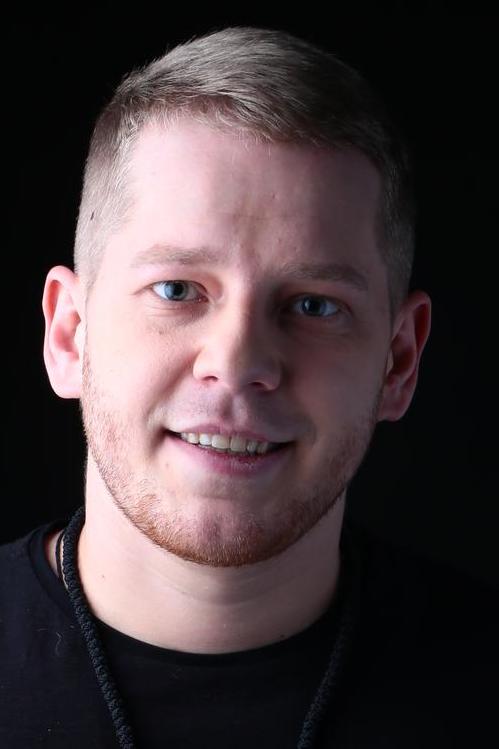          АКТЕР, ВЕДУЩИЙ, БЛОГГЕР Год и дата рождения: 05.06.1990Место проживания: г. МоскваЦвет волос: светло-русый Цвет глаз: голубой Рост:181Вес:93Размер: 50-52Телосложение: Спортивное Рост: 176 см.Контакты: т. 8 (909)-999- 30-41, info.oscarnash@gmail.com ОБРАЗОВАНИЕ:В 2014 году окончил Красноярский государственный институт искусствМастер курса Александр Петрович Истратьков засл. Артист России;В 2018 году закончил курс актерского мастерства на базе киностудии Амедия: «Профессия Киноактёр»( мастера В.К. Мищенко, Т.А. Догилева).РАБОТЫ В КИНО: «Стажеры» -роль боксёрХ/ф «Спутник» реж.Бондарчук Сериал «Заповедный Спецназ», реж. Алексей Быстрицкий Сериал «Глаза в Глаза» - роль Стас Губин«Оборванная история» - роль полицейский МихайлюкСериал «ДЕТЕКТИВЫ» - участковый ПашкинХ/ф «Братишка2» - роль киллерРАБОТЫ НА ТВ: Ведущий Шоу «ТЕРРИТОРИЯ СПОРТА» https://youtu.be/kcqM-SuSCf8Ведущий ШОУ «Бойцовский Trip» https://www.youtube.com/watch?v=MVXCyCOLwnkДень России 2019 https://yadi.sk/d/QgM2UfbD1CmAOgУчастник юмористического шоу «НЕ СПАТЬ» на ТНТУчастник Камеди Баттл ТНТУчастник Высшей лиги КВН в составе сборной города Красноярска в команде «Молодость»;Участник шоу ПРИГЛАСИТЕ МЕНЯ НА СВАДЬБУ  (Россия1)Большой Куш-горько (Роман Кошкин)ДОПОЛНИТЕЛЬНЫЕ НАВЫКИ:Языки: русский роднойТанец: народный, хип-хопПение: эстрадный вокалВиды спорта: фехтование, боевые единоборства, баскетбол, легкая атлетика , мастер спорта по кикибоксингу (Чемпион Сибири)Стенд-апЗагран паспорт: до 2010гГражданин РФПрава категория ВВидеовизитка: https://youtu.be/wCtxQvTeTwAСоциальные сети:Инстаграмм: nikita_shalukov https://www.instagram.com/nikita_shalukov/VK: Никита Шалюков https://vk.com/id100559936Кинолифт: https://kinolift.ru/20782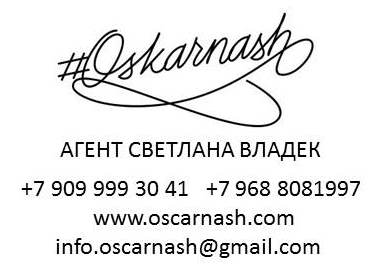 